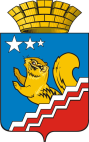 Свердловская областьГЛАВА ВОЛЧАНСКОГО ГОРОДСКОГО ОКРУГАпостановление30.03. 2018г.	                        № 124г. ВолчанскОб утверждении состава межведомственного совета по социально-значимым заболеваниям в Волчанском городском округеВ целях эффективной работы межведомственного совета по профилактике социально-значимых заболеваний и координации деятельности субъектов, реализующих мероприятия по профилактике социально-значимых заболеваний на территории Волчанского городского округа,ПОСТАНОВЛЯЮ:1. Утвердить состав межведомственного совета по социально-значимым заболеваниям в Волчанском городском округе в новой редакции (прилагается).2. Отменить постановление главы Волчанского городского округа от 28.12.2015  года № 945 «Об утверждении состава межведомственного совета по социально-значимым заболеваниям в Волчанском городском округе».3. Контроль за исполнением настоящего постановления возложить на заместителя главы администрации Волчанского городского округа по социальным вопросам Бородулину И.В.Глава городского округа                                                                    А.В. Вервейн                                   УТВЕРЖДЕНпостановлением главыВолчанского городского округаот 30.03.2018г.  № 124СОСТАВ МЕЖВЕДОМСТВЕННОГО СОВЕТА ПО СОЦИАЛЬНО - ЗНАЧИМЫМ ЗАБОЛЕВАНИЯМ В ВОЛЧАНСКОМ ГОРОДСКОМ ОКРУГЕБородулина И.В., заместитель главы администрации Волчанского городского округа по социальным вопросам, председатель совета.Макарова М.В., главный врач государственного бюджетного учреждения здравоохранения Свердловской области «Волчанская городская больница» заместитель председателя совета.Лукина Ю.А., инспектор организационного отдела администрации Волчанского городского округа, секретарь совета.Члены совета:Адельфинская О.В., начальник муниципального органа, осуществляющего управление в сфере образования Волчанского городского округа - Отдела образования;Брусов В.М., директор Волчанского механического завода филиала открытого акционерного общества «Научно-производственная корпорация «Уралвагонзавод» имени Ф.Э. Дзержинского» (по согласованию);Булах Т.С.,  исполняющий обязанности директора муниципального бюджетного образовательного учреждения дополнительного образования детско-юношеской спортивной школы (по согласованию);Бушуева Л.Н., директор муниципального унитарного предприятия «Волчанский автоэлектротранспорт» (по согласованию);Воскобойников В.П., директор общества с ограниченной ответственностью «Коммунальщик» (по согласованию);Гараева Р.Р. – исполняющий обязанности директора муниципального автономного учреждения культуры «Культурно-досуговый центр»; Лаврова И.С., заместитель главного врача государственного бюджетного учреждения здравоохранения Свердловской области «Свердловская областная клиническая психиатрическая больница» филиал «Северная психиатрическая больница» (по согласованию);Ливар А.В., начальник Территориального отдела Управления Роспотребнадзора по Свердловской области в городе Североуральск, в городе Ивдель, городе Краснотурьинск и городе Карпинск (по согласованию); Недовесов С.В., директор общества с ограниченной ответственностью «Комплекс-Север» (по согласованию);Палецких М.В. – главный редактор газеты «Волчанские вести»;Ройд Ю.А., ведущий специалист отдела потребительского рынка и услуг администрации Волчанского городского округа;Ротанов Д.С., директор муниципального унитарного предприятия «Водоканал» (по согласованию);Рысьева Н.М., начальник территориального отраслевого исполнительного органа государственной власти Свердловской области управления социальной политики Министерства социальной политики Свердловской области по городу Волчанск(по согласованию);Светлова Е.В., директор государственного автономного учреждения социального обслуживания населения Свердловской области «Комплексный центр социального обслуживания населения» города Волчанска(по согласованию);Харитонова Н.Э., заведующая филиалом государственного бюджетного образовательного учреждения среднего профессионального образования Свердловской области «Карпинский машиностроительный техникум» (по согласованию).